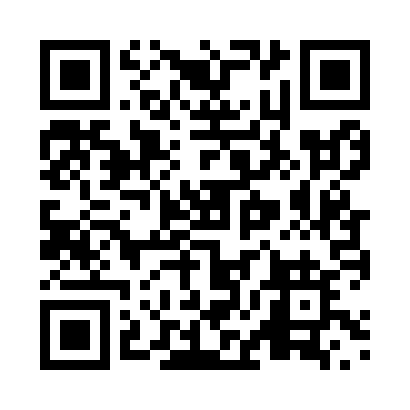 Prayer times for Duret, Quebec, CanadaMon 1 Jul 2024 - Wed 31 Jul 2024High Latitude Method: Angle Based RulePrayer Calculation Method: Islamic Society of North AmericaAsar Calculation Method: HanafiPrayer times provided by https://www.salahtimes.comDateDayFajrSunriseDhuhrAsrMaghribIsha1Mon2:254:2612:255:538:2410:252Tue2:264:2612:255:538:2410:243Wed2:264:2712:255:538:2310:244Thu2:274:2812:265:538:2310:245Fri2:274:2912:265:538:2310:246Sat2:284:2912:265:538:2210:247Sun2:284:3012:265:538:2210:248Mon2:294:3112:265:528:2110:249Tue2:294:3212:265:528:2110:2310Wed2:304:3312:275:528:2010:2311Thu2:304:3412:275:528:1910:2312Fri2:314:3512:275:518:1810:2313Sat2:314:3612:275:518:1810:2214Sun2:324:3712:275:508:1710:2215Mon2:334:3812:275:508:1610:2016Tue2:354:3912:275:508:1510:1817Wed2:374:4012:275:498:1410:1618Thu2:394:4112:275:498:1310:1519Fri2:414:4212:275:488:1210:1320Sat2:434:4312:275:488:1110:1121Sun2:454:4412:285:478:1010:0922Mon2:474:4512:285:468:0910:0723Tue2:494:4712:285:468:0810:0524Wed2:514:4812:285:458:0710:0325Thu2:534:4912:285:448:0610:0126Fri2:554:5012:285:448:049:5927Sat2:574:5212:285:438:039:5728Sun2:594:5312:285:428:029:5429Mon3:024:5412:285:418:009:5230Tue3:044:5512:275:407:599:5031Wed3:064:5712:275:407:589:48